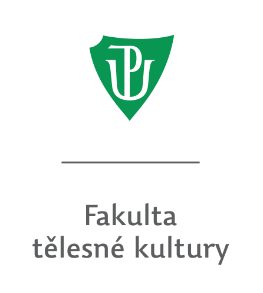 Závěrečná zpráva o průběhu tvůrčího volnaŽadatelJméno, příjmení, titul(y): Kmenové pracoviště FTK: Období tvůrčího volna:Popis tvůrčí činnosti při čerpání tvůrčího volna:Popis splnění stanovených cílů:Popis přiložených výstupů tvůrčího volna:Přílohy:Datum:	Podpis:Vyjádření vedoucího zaměstnanceJméno, příjmení, titul(y) vedoucího zaměstnance: Posouzení tvůrčí činnosti při čerpání tvůrčího volna:Stanovené cíle a naplánované výstupy tvůrčího volna:byly splněny* | byly splněny s výhradami – zdůvodnění* | nebyly splněny – zdůvodnění*Datum:	Podpis:Vyjádření proděkana pro vědu a výzkumPosouzení tvůrčí činnosti při čerpání tvůrčího volna:Stanovené cíle a naplánované výstupy tvůrčího volna:byly splněny* | byly splněny s výhradami – zdůvodnění* | nebyly splněny – zdůvodnění*Datum:	Podpis:*) nehodící se škrtněte, doplňte zdůvodnění